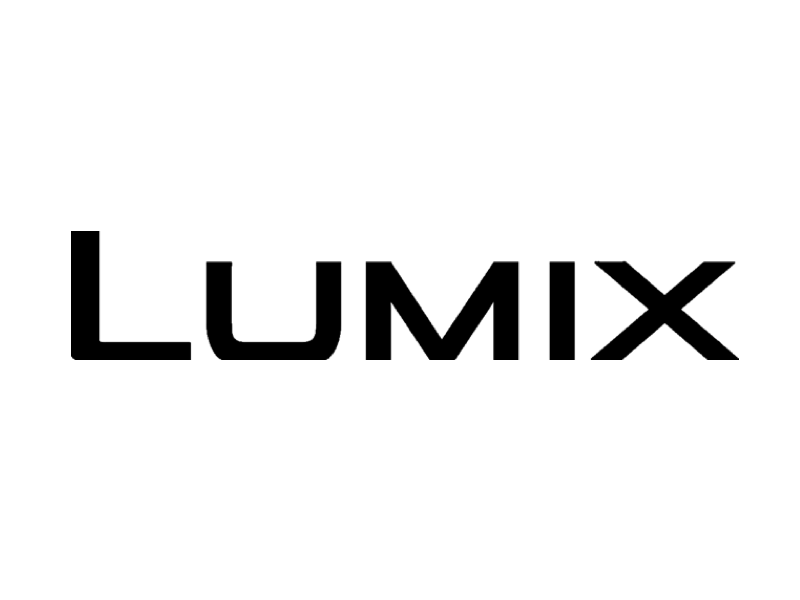 Panasonic veröffentlicht Firmware-Updates für die Lumix-Modelle S1R, S1, GH5, GH5S, G9, G91, G81 
und GX9PRESSEINFORMATION
Juli 2019Diesen Pressetext und die Pressefotos (downloadfähig mit 300 dpi) finden Sie im Internet unter www.panasonic.com/ch/de/
corporate/presse.htmlRotkreuz, Juli 2019 – Panasonic kündigt Firmware-Update-Programme für mehrere spiegellose LUMIX DSLM Kameras an. Sie verbessern Funktionen und Benutzerfreundlichkeit. Alle Programme sind ab 9. Juli auf der Website des LUMIX Global Customer Support verfügbar unter https://av.jpn.support.panasonic.com/support/global/cs/dsc/download/index.html bzw. die Updates für LUMIX S unter diesem Link: https://av.jpn.support.panasonic.com/support/global/cs/dsc/download/index4.htmlDie Updates betreffen folgende Kameras und Funktionen:Spiegellose VollformatkamerasLumix S1R Firmware-Version 1.2Verbesserte Leistung des Gehäuse-Bildstabilisators (B.I.S.)Die Stabilisierungsleistung des gehäuseinternen Bildstabilisators wird von maximal 5,5 EV auf maximal 6 EV verbessert. *1Die Stabilisierungsleistung des koordinierten Dual IS2 Systems wird von maximal 6 EV auf maximal 6,5 EV verbessert. *2*1 nach CIPA-Standard [seitlich/auf&ab, Brennweite 50mm, mit S-X50]*2 nach CIPA-Standard [seitlich/auf&ab, Brennweite 105mm, mit S-R24105]*2 nach CIPA-Standard [seitlich/auf&ab, Brennweite 200mm, mit S-R70200]Verbesserte Autofokus-LeistungDie Funktionen [AF-ON: Near-Shift] und [AF-ON: Far-Shift] werden hinzugefügt. [AF-ON: Near-Shift] fokussiert vorzugsweise auf nähergelegene Objekte, [AF-ON: Far-Shift] auf entferntere Objekte.Die AF-Verfolgung im [Tracking]-AF-Modus bei Videoaufnahmen wird verbessert.Das Live-View-Bild ist nun während der Autofokussierung besser erkennbar.Verbesserte BetriebssicherheitDie Betriebssicherheit bei Verwendung von XQD-Speicherkarten wurde verbessert.Lumix S1 Firmware-Version 1.2Verbesserte Leistung des Gehäuse-Bildstabilisators (B.I.S.)Die Stabilisierungsleistung des gehäuseinternen Bildstabilisators wird von maximal 5,5 EV auf maximal 6 EV verbessert. *1Die Stabilisierungsleistung des koordinierten Dual IS2 Systems wird von maximal 6 EV auf maximal 6,5 EV verbessert. *2*1 nach CIPA-Standard [seitlich/auf&ab, Brennweite 50mm, mit S-X50]*2 nach CIPA-Standard [seitlich/auf&ab, Brennweite 105mm, mit S-R24105]*2 nach CIPA-Standard [seitlich/auf&ab, Brennweite 200mm, mit S-R70200]Verbesserte Autofokus-LeistungDie Funktionen [AF-ON: Near-Shift] und [AF-ON: Far-Shift] werden hinzugefügt. [AF-ON: Near-Shift] fokussiert vorzugsweise auf nähergelegene Objekte, [AF-ON: Far-Shift] auf entferntere Objekte.Die AF-Verfolgung im [Tracking]-AF-Modus bei Videoaufnahmen wird verbessert.Das Live-View-Bild ist nun während der Autofokussierung besser erkennbar.Funktionsverbesserung mit den Upgrade-Software-Schlüssel DMW-SFU2Es wurde eine Funktion [Aktivieren] hinzugefügt. Sie ermöglicht die Nutzung erweiterter Funktionen mit dem Upgrade-Software-Schlüssel DMW-SFU2.Folgenden Funktionen werden durch Aktivieren des Upgrade-Software-Schlüssels hinzugefügt:Video-Aufzeichnungsmodi [MOV]* nur In PAL-GebietenHDMI 4K60p/50p* 4:2:2 10bit output* nur In PAL-GebietenV-Log wird beim Foto-Stil hinzugefügtDie Funktion [V-Log View Assist] wird hinzugefügt. Sie ermöglicht es, die V-Log-Datei mit LUT(Look Up Table) bei der Videoaufzeichnung mit V-Log anzusehen.Die [Read LUT File]-Funktion wird hinzugefügt. Sie ermöglicht es Benutzern, ihre bevorzugte LUT zu installieren und anzuwenden.Die WFM (Waveform Monitor)-Anzeigefunktion wird hinzugefügt.Die [Luminanzbereich]-Einstellfunktion konform mit 10-Bit.Die [XLR-Mikrofonadapter-Einstellung]-Funktion ermöglicht eine hochauflösende Tonaufnahme mit dem XLR-Mikrofonadapter DMW-XLR1 (separat erhältlich) .** nur MOVVerbesserte BetriebssicherheitDie Betriebssicherheit bei Verwendung von XQD-Speicherkarten wurde verbessert. Micro-FourThirds-KamerasLumix GH5 Firmware-Version 2.5Verbesserte Kompatibilität mit dem LEICA DG VARIO-SUMMILUX 10-25mm / F1.7 ASPH. (H-X1025)-ZoomStufenlose Blendeneinstellung bei Videoaufnahmen möglichEine neue [Blendenring-Einstellung] erlaubt beim Fotografieren die Blendeneinstellung wahlweise [stufenlos] oder in [1/3EV-Stufen].Verbesserte Kompatibilität mit dem Panasonic Fernauslöser DMW-RS2.Der Video-REC-Schalter am Fernauslöser kann im benutzerdefinierten Menü der Kamera deaktiviert werden.Lumix GH5S Firmware-Version 1.3Verbesserte Kompatibilität mit dem LEICA DG VARIO-SUMMILUX 10-25mm / F1.7 ASPH. (H-X1025)-ZoomStufenlose Blendeneinstellung bei Videoaufnahmen möglichEine neue [Blendenring-Einstellung] erlaubt beim Fotografieren die Blendeneinstellung wahlweise [stufenlos] oder in [1/3EV-Stufen].Verbesserte Kompatibilität mit dem Panasonic Fernauslöser DMW-RS2.Der Video-REC-Schalter am Fernauslöser kann im benutzerdefinierten Menü der Kamera deaktiviert werden.Lumix G9 Firmware-Version 1.3Verbesserte Kompatibilität mit dem LEICA DG VARIO-SUMMILUX 10-25mm / F1.7 ASPH. (H-X1025)-ZoomStufenlose Blendeneinstellung bei Videoaufnahmen möglichEine neue [Blendenring-Einstellung] erlaubt beim Fotografieren die Blendeneinstellung wahlweise [stufenlos] oder in [1/3EV-Stufen].Verbesserte Kompatibilität mit dem Panasonic Fernauslöser DMW-RS2.Der Video-REC-Schalter am Fernauslöser kann im benutzerdefinierten Menü der Kamera deaktiviert werden.Lumix G91 Firmware-Version 1.3Verbesserte Kompatibilität mit dem LEICA DG VARIO-SUMMILUX 10-25mm / F1.7 ASPH. (H-X1025)-ZoomStufenlose Blendeneinstellung bei Videoaufnahmen möglichEine neue [Blendenring-Einstellung] erlaubt beim Fotografieren die Blendeneinstellung wahlweise [stufenlos] oder in [1/3EV-Stufen].Verbesserte Kompatibilität mit dem Panasonic Batteriegriff DMW-BGG1.Der Fn-Knopf am Batteriegriff kann über das Menü konfiguriert werden.Lumix G81 Firmware-Version 1.3Verbesserte Kompatibilität mit dem LEICA DG VARIO-SUMMILUX 10-25mm / F1.7 ASPH. (H-X1025)-ZoomStufenlose Blendeneinstellung bei Videoaufnahmen möglichEine neue [Blendenring-Einstellung] erlaubt beim Fotografieren die Blendeneinstellung wahlweise [stufenlos] oder in [1/3EV-Stufen].Verbesserte Kompatibilität mit dem Panasonic Fernauslöser DMW-RS2.Der Video-REC-Schalter am Fernauslöser kann im benutzerdefinierten Menü der Kamera deaktiviert werden.Lumix GX9 Firmware-Version 1.3Verbesserte Kompatibilität mit dem LEICA DG VARIO-SUMMILUX 10-25mm / F1.7 ASPH. (H-X1025)-ZoomStufenlose Blendeneinstellung bei Videoaufnahmen möglichEine neue [Blendenring-Einstellung] erlaubt beim Fotografieren die Blendeneinstellung wahlweise [stufenlos] oder in [1/3EV-Stufen].Über Panasonic:Die Panasonic Corporation gehört zu den weltweit führenden Unternehmen in der Entwicklung und Produktion elektronischer Technologien und Lösungen für Kunden in den Geschäftsfeldern Consumer Electronics, Housing, Automotive und B2B Business. Im Jahr 2018 feierte der Konzern sein hundertjähriges Bestehen. Weltweit expandierend unterhält Panasonic inzwischen 582 Tochtergesellschaften und 87 Unternehmens-
beteiligungen. Im abgelaufenen Geschäftsjahr (Ende 31. März 2019) erzielte das Unternehmen einen konsolidierten Netto-Umsatz von 62,52 Milliarden EUR. Panasonic hat den Anspruch, durch Innovationen über die Grenzen der einzelnen Geschäftsfelder hinweg Mehrwerte für den Alltag und die Umwelt seiner Kunden zu schaffen. Weitere Informationen über das Unternehmen sowie die Marke Panasonic finden Sie unter www.panasonic.com/global/home.html und www.experience.panasonic.ch/.
Weitere Informationen:Panasonic Schweiz
Eine Division der Panasonic Marketing Europe GmbH 
Grundstrasse 12
6343 Rotkreuz

Ansprechpartner für Presseanfragen:
Stephanie Meile
Tel.: 041 203 20 20
E-Mail: panasonic.ch@eu.panasonic.com4K60p/50p*4:2:08bitLongGOP150MbpsLPCM4K30p/25p*4:2:210bitLongGOP150MbpsLPCM4K24p4:2:210bitLongGOP150MbpsLPCMFHD60p/50p*4:2:210bitLongGOP100MbpsLPCMFHD30p/25p*4:2:210bitLongGOP100MbpsLPCM